НАУЧНО-НАСТАВНОМ ВИЈЕЋУ ФИЛОЗОФСКОГ ФАКУЛТЕТАСЕНАТУ УНИВЕРЗИТЕТА У ИСТОЧНОМ САРАЈЕВУПредмет: Извјештај Комисије о пријављеним кандидатима за избор у академско звањедоцента, ужа научна област Специфични језици (Англистика).Одлуком Научно-наставног вијећа Филозофског факултета у Палама, Универзитета у Источном Сарајеву, број: 1596/22 од 12. 7. 2022. године, именовани смо у Комисију за разматрање конкурсног  материјала и писање извјештаја по конкурсу, објављеном у дневном листу „Глас Српске“ од 6. 7. 2022. године, за избор у академско звање доцента, ужа научна област Специфични језици (Англистика). ПОДАЦИ О КОМИСИЈИ1 Комисија се састоји од најмање три наставника из научног или умјетничког поља, од којих је најмање један из уже научне или умјетничке области за коју се бира кандидат. Најмање један члан комисије не може бити у радном односу на Универзитету у Источном Сарајеву, односно мора бити у радном односу на другој високошколској установи. Чланови комисије морају бити у истом или вишем звању од звања у које се кандидат бира и не могу бити у сродству са кандидатом.На претходно наведени конкурс пријавио се један (1) кандидат:1. Срђан (Радослав) ШућурНа основу прегледа конкурсне документације, а поштујући Закон о високом образовању („Службени гласник Републике Српске“, број: 67/20), Правилник о условима за избор у научно-наставна, умјетничко-наставна, наставна и сарадничка звања („Службени гласник Републике Српске“, број: 2/22), Статут Универзитета у Источном Сарајеву и Правилник о поступку и условима избора академског особља Универзитета у Источном Сарајеву, Комисија за писање извјештаја о пријављеним кандидатима за изборе у звања, Научно-наставном вијећу  Филозофског факултета и Сенату Универзитета у Источном Сарајеву подноси сљедећи извјештај на даље одлучивање:И З В Ј Е Ш Т А ЈКОМИСИЈЕ О ПРИЈАВЉЕНИМ КАНДИДАТИМА ЗА ИЗБОР У ЗВАЊЕ2 Навести све пријављене кандидате (име, име једног родитеља, презиме).9 Интервју са кандидатима за изборе у академска звања обавља се у складу са чланом 4а. Правилника о поступку и условима избора академског особља Универзитета у Источном Сарајеву (Интервју подразумијева непосредан усмени разговор који комисија обавља са кандидатима у просторијама факултета/академије. Кандидатима се путем поште доставља позив за интервју у коме се наводи датум, вријеме и мјесто одржавања интервјуа).Ч Л А Н О В И   К О М И С И Ј Е:Др Јелена Марковић, редовни професор, предсједникДр Жељка Бабић, редовни професор, члан Др Маја Жарковић Макреј, ванредни професор, чланМјесто: Пале / Бања Лука Датум: 27. 7. 2022. годинеСастав комисије1 са назнаком имена и презимена сваког члана, звања, назив научне области, научног поља и уже научне/умјетничке области за коју је изабран у звање, датума избора узвање и назив факултета, установе у којој је члан комисије запослен:1. Др Јелена Марковић, редовни професор, предсједник Научна област: Хуманистичке наукеНаучно поље: Језици и књижевностУжа научна област: Специфични језици (Англистика)Датум избора у звање: 26. 12. 2019. годинеУниверзитет у Источном СарајевуФилозофски факултет2. Др Жељка Бабић, редовни професор, члан Научна област: Хуманистичке наукеНаучно поље: Језици и књижевностУжа научна област: Специфични језици – енглески језикДатум избора у звање: 27. 6. 2019. годинеУниверзитет у Бањој ЛуциФилолошки факултет3. Др Маја Жарковић Макреј, ванредни професор, члан Научна област: Хуманистичке наукеНаучно поље: Језици и књижевностУжа научна област: Специфични језици (Англистика)Датум избора у звање: 24. 2. 2021. годинеУниверзитет у Источном СарајевуФилозофски факултетI ПOДАЦИ О КОНКУРСУОдлука о расписивању конкурса, орган и датум доношења одлуке01-C-178-XXXVI/22, Одлука Сената Универзитета у Источном СарајевуДневни лист, датум објаве конкурса„Глас Српске“, 6. 7. 2022. годинеБрој кандидата који се бираједан (1)Звање и назив уже научне/умјетничке области, за коју је конкурс расписанСпецифични језици (Англистика)Број пријављених кандидатаједан (1)II ПOДАЦИ О КАНДИДАТИМАПРВИ КАНДИДАТ1. ОСНОВНИ БИОГРАФСКИ ПОДАЦИИме (име једног родитеља) и презимеСрђан (Радослав) ШућурДатум и мјесто рођења29. 3. 1985. године, Сарајево (Центар)Установе у којима је кандидат био запосленУниверзитет у Источном Сарајеву, Филозофски факултетЗвања/радна мјеста7/2017 – до данас: виши асистент3/2014 – 7/2017: асистентНаучна областСпецифични језици (Англистика)Чланство у научним и стручним организацијама или удружењимаДруштво за језичке ресурсе и технологије - ЈеРТех2. СТРУЧНА БИОГРАФИЈА, ДИПЛОМЕ И ЗВАЊАОсновне студије/студије првог циклусаНазив институције, година уписа и завршеткаУниверзитет у Источном Сарајеву, Филозофски факултет, 2009/10 – 6. 9. 2013. Назив студијског програма, излазног модулаСП Енглески језик и књижевност, Просјечна оцјена током студија, стечено академско звање9,56; Професор енглеског језика и књижевностиПостдипломске студије/студије другог циклусаНазив институције, година уписа и завршеткаУниверзитет у Источном Сарајеву, Филозофски факултет, 2013/14. – 1. 12. 2016. годинеНазив студијског програма, излазног модулаСП Енглески језик и књижевностПросјечна оцјена током студија, стечено академско звање10,00; Магистар енглеског језика и књижевностиНаслов магистарског/мастер радаИнтерференција матерњег језика у учењу енглеског као страног код одраслихУжа научна/умјетничка областСпецифични језици (Англистика)Докторат/студије трећег циклусаНазив институције, година уписа и завршетка (датум пријаве и одбране дисертације)Универзитет у Источном Сарајеву, Филозофски факултет, Студијски програм Филологија-англистика-лингвистика, година уписа 2016/17. година, пријава дисертације април 2019. године, одбрана дисертације 18. 6. 2022. године.Остварена просјечна оцјена током студија: 10,00.Наслов докторске дисертацијеТрансфер у фразеолошкој компетенцији у писању на енглеском језику као страном код србофоних говорникаУжа научна област, стечено академско звањеДОКТОР ФИЛОЛОШКИХ НАУКА – 480 ECTS – АНГЛИСТИКА – ЛИНГВИСТИКАПретходни избори у звања (институција, звање и период)Универзитет у Источном Сарајеву, Филозофски факултет, асистент за ужу научну област Специфични језици (Англистика), 27. 3. 2014. године – 24. 7. 2017. годинеУниверзитет у Источном Сарајеву, Филозофски факултет, виши асистент за ужу научну област Специфични језици (Англистика), 24. 7. 2017. године –.3. НАУЧНА/УМЈЕТНИЧКА ДЈЕЛАТНОСТ КАНДИДАТАРадови прије првог и/или посљедњег избора/реизбораŠućur, S. (2015) “Teaching pronunciation in second language acquisition”, у: Бабић, М. (ур.) Зборник радова са прве студентске конференције (стр. 979-990), Филозофски факултет, ПалеУ овом раду аутор разматра усвајање правилног изговора циљног језика и улогу коју у том процесу има наставник у различитим приступима и методама наставе страног језика. Рад представља критичко сагледавање доступне литературе, без сопственог емпиријског ангажовања. Шућур, С. (2017). Интерференција српског језика у употреби садашњег перфекта. У М. Кулић (Ур.), Наука и стварност. Књига 11/1 (337–348). Пале: Филозофски факултет.Овај рад представља резултате који су добијени анализом грешака у употреби садашњег перфекта код србофоних говорника енглеског језика. Контрастирањем енглеског и српског језика аутор на крају закључује да је најчешћи узрок грешака у употреби садашњег перфекта интерференција српског језика као матерњег.Радови послије посљедњег избора/реизбораОд последњег избора Срђан Шућур објавио је седам радова у научним часописима и зборницима радова са рецензијом. Самостално је објавио шест радова, а један рад објављен је у коауторству. Радоња, Миња С. и Шућур, Срђан Р. (2021). О Корпусу студената англистике (КорСАнг) и могућностима његове софтверске експлоатације. Infotheca – Journal for Digital Humanities, [S.l.], 21/1a, 37–58, ISSN 2217-9461. <https://infoteka.bg.ac.rs/ojs/index.php/Infoteka/article/view/2021.21.1.2_sr>. У овом коауторском раду представљен је ученички корпус КорСАнг. Корпус представља резултат сарадње четири катедре за англистику на српском говорном подручју са Друштвом за језичке технологије и ресурсе. Аутори рада, уједно и сарадници који су учествовали у формирању корпуса, описују процес настанка корпуса, дају опште податке о структури корпуса и опције претраге (претраге конкорданци, листа ријечи, кључне ријечи, претраге паралелизованих корпуса на енглеском и српском). Поред различитих алата претраге, у раду је наглашено да корпус нуди и метаподатке о текстовима, што је од изузетног значаја за лингвистичка истраживања.Šućur, S. (2020). Reverse transfer in adult Serbian EFL learners writing – A corpus-based study. In Ž. Babić et al. (Eds.), Beyond Hermeneutics (141–159). Banja Luka: Faculty of Philology.У овом раду аутор се бави феноменом повратног трансфера, односно утицајем енглеског језика као страног на продукцију на матерњем језику код одраслих србофоних говорника. Бирајући релевантни теоријски модел проучавања трансфера, Шућур у овом раду првенствено настоји да утврди да ли су облици повратног трансфера реализације позитивног, негативног или неутралног карактера. Проучавајући феномене попут номинализације, декомпонованог предиката, детерминатора или комплексних именичких синтагми, аутор закључује да је углавном доминантнан неутрални карактер повратног трансфера. Веома мали број примера може се означити као неграматичан, мада не у потпуности неразумљив. Аутор издваја и примере гдје је повратни трансфер изразито негативан, попут присвојних детерминатора, сложених именичких синтагми и појединих реторичких образаца. Šućur, S. (2019). Distribucija frazalnih glagola u pisanju na engleskom kao stranom kod srbofonih govornika. Komunikacija i kultura online, 10, 120–143. https://www.komunikacijaikultura.org/index.php/kk/article/view/400/292.Аутор Срђан Шућур у овом раду истражује дистрибуцију фразалних глагола у писању одраслих србофоних говорника на енглеском језику. Резултати претраге корпуса од 200.000 речи указују на релативно сличну заступљеност фразалних глагола код србофоних говорника енглеског и изворних говорника, али детаљнија анализа резултата заправо води ка уочавању значајних разлика у дистрибуцији глагола. Наиме, 10 од 20 најпродуктивнијих лексичких глагола који у БНК чине фразалне не издвајају се као такви у корпусу србофоних говорника. С друге стране, у српском корпусу међу 20 најпродуктивнијих јесте десет који се у БНК не налазе међу стотину најзаступљенијих. Осим тога, уочљиво је учестало коришћење тзв. колокацијских плишаних меда код србофоних говорника. Контрастивном анализом међујезика утврђено је да се већина грешака може приписати негативном трансферу. Резултати овог рада имају и теоријску и практичну примјену. Шућур, С. (2019). Ставови студената страних филологија Филозофског факултета Пале према употреби матерњег у настави страних језика. У Д. Мастиловић (Ур.), Наука и стварност. Књига 13/1 (423–445). Пале: Филозофски факултет.Циљ овог рада аутора Срђана Шућура јесте проучавање ставова студената страних филологија Филозофског факултета Пале о питању употребе матерњег језика у настави страних језика. Утврђено је да међу студентима страних филологија Филозофског факултета Пале постоји значајна подршка употреби матерњег језика у настави страних. Њихов став јесте да је матерњи језик неопходно користити умјерено, односно када се објашњавају нове ријечи, фразе и изрази или тумаче сложенији граматички концепти. Аутор уочава извјесну неусклађеност ставова студената и комуникативног приступа у настави страних језика, те закључује да једино еклектицизам може бити решење за многобројна практична питања у настави страних језика. Шућур, С. (2019). Англосрпски као социолект подфорума r-serbia интернет заједнице Редит. Радови Филозофског факултета, Филолошке науке, 20, 178–199.У овом раду аутор Срђан Шућур бави се појавом англосрпског у коментарима учесника у дискусијама на потфоруму r/serbia. Истражујући социолект који се јавља услед језичког контакта између енглеског и српског језика на корпусу који чини 101 пример, аутор уочава да је основ овог социолекта српски језик, који је прожет англицизмима у виду позајмљених именица, глагола, придјева и прилога који се најчешће користе у изворном облику са изворним значењем, уз непримјерено прилагођавање српском систему. Такође, аутор уочава и употребу енглеских жаргонизама (у облику скраћеница и фраза) и фразеологизама, као и метафоричко смјењивање кодова. Аутор препознаје друштвену стратификацију, солидарност, конвергенцију и економичност, као и потребу за потврђивањем групног идентитета, као разлоге настанка и коришћења датог социолекта и његову контекстуалну ограниченост на специфичну употребу на потфоруму.Шућур С. (2018). То (ни)је моја шољица чаја. Радови Филозофског факултета, Филолошке науке, 19, 173–187.Аутор Срђан Шућур у овом раду проучава утицај енглеског језика као језика глобализације на српски језик у домену неадекватног калкирања енглеских идиома. Аутор је анализирао примере таквих употреба у чланцима и изјавама јавних личности, те закључио да примери дословно преведених енглеских идиоматских израза у српском језику јесу неприхватљиви, не само формално, већ и суштински, будући да су и неразумљиви. Паралелно, аутор предлаже и нека од могућих решења за дате ситуације и преузимање енглеских идиома. На крају рада аутор наглашава значај очувања богатства српских идиоматских израза. Шућур, С. (2018). Интралингвалне грешке у учењу енглеског језика. У М. Кулић (Ур.), Наука и стварност. Књига 12/1 (415–438). Пале: Филозофски факултет. Предмет овог рада јесу унутарјезичке грешке у учењу енглеског језика као страног код одраслих србофоних говорника. Анализирајући примере преузете из састава и тестова српско-енглеског превода студената завршних година англистике, аутор је настојао да утврди који типови унутарјезичких грешака јесу учестали. Утврдио је да су такве грешке бројне када су у питању морфосинтаксички и синтаксички феномени. Осим претходно описаних радова, кандидат др Срђан Шућур објавио је и следећи приказ:Шућур, С.  (2020). Корпус као оруђе за проницање тајни међујезика (приказ). Радови Филозофског факултета: Часопис за хуманистичке и друштвене науке, 22, 321–331.У овом приказу Срђан Шућур представља међународни корпус неизворног енглеског језика, као и могућности софтверског коришћења платформе. Аутор описује основне принципе формирања овог најзначајнијег ученичког корпуса, истичући значај постојећих доступних метаподатака, као и могућност филтрирања поткорпуса или конкорданци. Аутор даје и исцрпну илустрацију коришћења платформе кроз одабране снимке екрана који су резултат задатих претрага првенствено србофоне компоненте корпуса. Сматрамо да је овај приказ изузетно значајан за српску академску заједницу, посебно када имамо у виду неопходног интензивног коришћења методологије корпусне лингвистике и на српском говорном подручју.4. ОБРАЗОВНА ДЈЕЛАТНОСТ КАНДИДАТАОбразовна дјелатност прије првог и/или /посљедњег избора/реизбораСарадник (асистент) на предметима из уже научне области Специфични језици (Англистика):Савремени енглески језик 1, 2, 3, 4, 5, 6, 7, 8,Фонетика енглеског језика, Морфосинтакса енглеског језика, Примијењена лингвистика,Методика наставе енглеског језика. Образовна дјелатност послије посљедњег избора/реизбораСарадник (виши асистент) на предметима из уже научне области Специфични језици (Англистика):Први циклус:Савремени енглески језик 1, 2, 3, 4, 5, 6, 7, 8,Фонетика енглеског језика,Морфосинтакса енглеског језика 1, Морфосинтакса енглеског језика (Синологија),Увод у примијењену лингвистику,Методика наставе енглеског језика 1 и 2, Методика наставе енглеског језика (Синологија).Енглески језик 3 (нематичне студијске групе). Други циклус:Методологија и техника научног радаНастава енглеског језика на раном узрастуРезултати анкете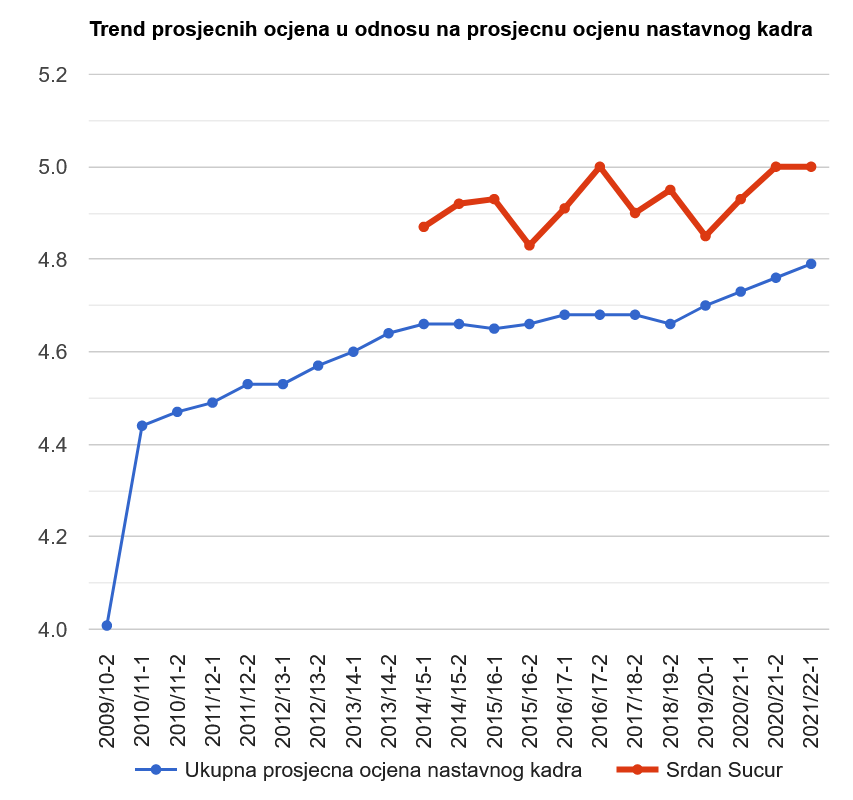 Приложени дијаграм генерисан је из резултата анонимних студентских анкета спроведених на Универзитету у Источном Сарајеву од академске 2014/15. до 2021/22. године. На дијаграму је представљен тренд просjечних оцјена на свим предметима и тренд просјечних оцјена у односу на просјечну оцјену наставног кадра за кандидата др Срђана Шућура. Према подацима са дијаграма може се констатовати да је стручни и педагошки рад кандидата оцијењен веома високим оцјенама, у просјеку између 4,8 и 5,0. Информација о одржаном приступном предавањуКандидат др Срђан Шућур изводи наставу на Филозофском факултету Универзитета у Источном Сарајеву од 2014. године. Стога није било потребе организовати приступно предавање.5. СТРУЧНА ДЈЕЛАТНОСТ КАНДИДАТАКандидат др Срђан Шућур до сада је учествовао на следећим истраживачким пројектима:Научни потенцијали анотираних ученичких корпуса у примијењеној лингвистици (национални пројекат), сарадник истраживач (2020–2021)Фразеолошка компетенција српских говорника енглеског кроз призму контрастивне анализе међујезика (национални пројекат), сарадник истраживач (2019–2020)International Corpus of Learner English, version 3 (међународни пројекат), сарадник истраживач (2015–2020).Срђан Шућур до сада је учествовао и на следећим скуповима:4th International Conference on English Language and Literary Studies: Beyond Hermeneutics, Универзитет у Бањој Луци, Филолошки факултет, 9. и 10. септембар 2019. године,Наука и стварност, Филозофски факултет Пале, 18. мај 2019. године, Наука и стварност, Филозофски факултет Пале, 19. мај 2018. године,Наука и стварност, Филозофски факултет Пале, 20. мај 2017. године,Наука и стварност, Филозофски факултет Пале, 21. мај 2016. године.Када су у питању остале активности, истичемо да од избора у звање асистента континуирано обавља дужност секретара на другом циклуса студија на Катедри за англистику, као и да је од октобра 2019. године секретар Редакције Филозофског факултета Пале.У фебруару 2014. године, у Дирекцији за европске интеграције Вијећа министара БиХ, обавио је студентску праксу у Сектору за превођење из подручја европских интеграција.За потребе Радио-телевизије Републике Српске, у октобру 2021. године, на енглески језик превео је  документарни филм Гвоздена Шарца, „Чико, ја сам жив, немој да ме убијеш“.6. РЕЗУЛТАТ ИНТЕРВЈУА СА КАНДИДАТИМА9Интервју са кандидатом др Срђаном Шућуром одржан је 27. 7. 2022. године, од 11:30, у просторијама Филозофског факултета Пале. Присутни чланови Комисије, проф. др Јелена Марковић, предсједник Комисије, и проф. др Маја Жарковић Макреј, члан Комисије, разговарали су са кандидатом о његовом досадашњем научном и наставном раду. Кандидат др Срђан Шућур исцрпно је одговорио на постављена питања. Када је у питању настава на универзитету, др Срђан Шућур изразио је задовољство квалитетом сарадње са студентима на првом и другом циклусу студија. Напредовање у погледу наставе страних језика на различим нивоима, посебно код одраслих, иначе представља једно од основних научних тежњи кандидата др Срђана Шућура, што се рефлектује и у одабиру теме докторске дисертације кандидата. Кандидат је говорио исцрпно и о резултатима своје докторске дисертације, односно о начинима имплементације резултата дисертације и у теоријском и практичном домену. Говорећи о досадашњем ангажману у оквиру пројеката, кандидат др Срђан Шућур посебно је истакао учешће на међународном пројекту ICLE v3.Комисија закључује да је интервју са кандидатом др Срђаном Шућуром у потпуности испунио њихова очекивања у погледу досадашњег научног и наставног рада кандидата, као и перспективе даљег напредовања, при том посебно имајући у виду да избор у звање доцента доноси нове и разнородне научне и наставне обавезе.  III ЗАКЉУЧНО МИШЉЕЊЕIII ЗАКЉУЧНО МИШЉЕЊЕIII ЗАКЉУЧНО МИШЉЕЊЕПрви кандидат: Срђан (Радослав) ШућурПрви кандидат: Срђан (Радослав) ШућурПрви кандидат: Срђан (Радослав) ШућурНа кандидата се примјењују минимални услови за избор у звање из „Закона о високом образовању („Службени гласник Републике Српске“, број: 73/10, 104/11, 84/12, 108/13, 44/15, 90/16, 31/18, 26/19 и 40/20)“, односно члан 38. Правилника о поступку и условима избора академског особља Универзитета у Источном Сарајеву.На кандидата се примјењују минимални услови за избор у звање из „Закона о високом образовању („Службени гласник Републике Српске“, број: 73/10, 104/11, 84/12, 108/13, 44/15, 90/16, 31/18, 26/19 и 40/20)“, односно члан 38. Правилника о поступку и условима избора академског особља Универзитета у Источном Сарајеву.На кандидата се примјењују минимални услови за избор у звање из „Закона о високом образовању („Службени гласник Републике Српске“, број: 73/10, 104/11, 84/12, 108/13, 44/15, 90/16, 31/18, 26/19 и 40/20)“, односно члан 38. Правилника о поступку и условима избора академског особља Универзитета у Источном Сарајеву.Минимални услови заизбор у звањеиспуњава/неиспуњаваНавести резултате рада (уколикоиспуњава)има научни степен доктора наука у одговарајућој научној областииспуњавадокторска дисертација одбрањена на Филозофском факултета Универзитета у Источном Сарајеву 18. 6. 2022. године(Увjерење о стеченом академском звањубр. 1387/22 од 21. 6. 2022. год.)има најмање три (3) научна рада из области за коју се бира објављена у научним часописима и зборницима са рецензијомиспуњавакандидат је објавио укупно девет научних радова из области за коју се бира у научним часописима и зборницима са рецензијом(наведено под тачком 3.)показане наставничке способностииспуњавакандидат је ангажован у настави на универзитету у периоду од 2014. године као сарадник, у звању асистента и вишег асистентаКомисија закључује да једини кандидат на конкурсу, др Срђан Шућур, испуњава све  услове за избор у звање доцента за ужу научну област Специфични језици (Англистика), јер има научни степен доктора наука у одговарајућој научној области, објавио је девет научних радова и један приказ у научним часописима и зборницима са рецензијом, уз завидно искуство у настави на универзитетском нивоу на већем броју предмета из уже научне области на првом и другом циклусу студија.Кандидат др Срђан Шућур посједује и значајно искуство стечено ангажманом на научно-истраживачким пројектима од којих посебно истичемо International Corpus of Learner English v 3. Запажено је и његово учешће на научним конференцијама у земљи, као и свеукупна ангажованост на Филозофском факултету Универзитета у Источном Сарајеву, укључујући стручне активности. На основу свега наведеног, Комисија предлаже Наставно-научном вијећу Филозофског Факултета и Сенату Универзитета у Источном Сарајеву да др Срђана Шућура изаберу у звање доцента за ужу научну област Специфични језици (Англистика), јер он то у потпуности заслужује.Комисија закључује да једини кандидат на конкурсу, др Срђан Шућур, испуњава све  услове за избор у звање доцента за ужу научну област Специфични језици (Англистика), јер има научни степен доктора наука у одговарајућој научној области, објавио је девет научних радова и један приказ у научним часописима и зборницима са рецензијом, уз завидно искуство у настави на универзитетском нивоу на већем броју предмета из уже научне области на првом и другом циклусу студија.Кандидат др Срђан Шућур посједује и значајно искуство стечено ангажманом на научно-истраживачким пројектима од којих посебно истичемо International Corpus of Learner English v 3. Запажено је и његово учешће на научним конференцијама у земљи, као и свеукупна ангажованост на Филозофском факултету Универзитета у Источном Сарајеву, укључујући стручне активности. На основу свега наведеног, Комисија предлаже Наставно-научном вијећу Филозофског Факултета и Сенату Универзитета у Источном Сарајеву да др Срђана Шућура изаберу у звање доцента за ужу научну област Специфични језици (Англистика), јер он то у потпуности заслужује.Комисија закључује да једини кандидат на конкурсу, др Срђан Шућур, испуњава све  услове за избор у звање доцента за ужу научну област Специфични језици (Англистика), јер има научни степен доктора наука у одговарајућој научној области, објавио је девет научних радова и један приказ у научним часописима и зборницима са рецензијом, уз завидно искуство у настави на универзитетском нивоу на већем броју предмета из уже научне области на првом и другом циклусу студија.Кандидат др Срђан Шућур посједује и значајно искуство стечено ангажманом на научно-истраживачким пројектима од којих посебно истичемо International Corpus of Learner English v 3. Запажено је и његово учешће на научним конференцијама у земљи, као и свеукупна ангажованост на Филозофском факултету Универзитета у Источном Сарајеву, укључујући стручне активности. На основу свега наведеног, Комисија предлаже Наставно-научном вијећу Филозофског Факултета и Сенату Универзитета у Источном Сарајеву да др Срђана Шућура изаберу у звање доцента за ужу научну област Специфични језици (Англистика), јер он то у потпуности заслужује.IV ИЗДВОЈЕНО ЗАКЉУЧНО МИШЉЕЊЕНема издвојених мишљења. 